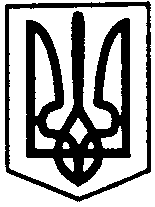 ПЕРВОЗВАНІВСЬКА СІЛЬСЬКА РАДАКІРОВОГРАДСЬКОГО РАЙОНУ  КІРОВОГРАДСЬКОЇ ОБЛАСТІДВАНАДЦЯТА СЕСІЯ ВОСЬМОГО  СКЛИКАННЯРІШЕННЯвід «22» грудня 2018 року                                                                               № 528с. ПервозванівкаПро затвердження Програми Первозванівськоїсільської ради «Про  національно-патріотичне виховання дітей та молоді на 2019 рік»Відповідно до указів Президента України від 12 червня 2015 року                         № 334 «Про заходи щодо поліпшення національно-патріотичного виховання дітей та молоді», від 13 жовтня 2015 року № 580 «Про Стратегію національно-патріотичного виховання дітей та молоді на 2016 - 2020 роки», розпоряджень Кабінету Міністрів України від 30 листопада 2016 року № 898-р «Про затвердження плану заходів щодо національно-патріотичного виховання молоді на 2017 рік», від 18 жовтня 2017 року № 743-р «Про затвердження плану дій щодо реалізації Стратегії національно-патріотичного виховання дітей та молоді на 2017-2020 роки» та Стратегії розвитку Кіровоградської області на період до 2020 року, затвердженої рішенням обласної ради  від 27 березня 2015 року № 716, протоколу засідання Міжвідомчої комісії з питань національно-патріотичного виховання від 26 вересня 2017 року № 4, протокольного рішення Координаційної ради з питань національно-патріотичного виховання при Кіровоградській обласній державній адміністрації від 15 червня 2017 року № 1, протоколу засідання ради з питань молодіжної політики при обласній державній адміністрації від 07 лютого 2018 року № 1, протоколу наради Координаційної ради з питань національно-патріотичного виховання при Кіровоградській обласній державній адміністрації від 22 лютого 2018 року № 2, за погодженням з постійними комісіями сільської ради, сесія сільської ради ВИРІШИЛА:1. Затвердити Програму Первозванівської сільської ради «Про  національно-патріотичне виховання дітей та молоді на 2019 рік» (далі - Програма), додається. 2.	Контроль за виконанням даного рішення покласти постійну комісію з питань освіти, культури, охорони здоров’я,  спорту, молодіжної політики та соціального захисту населення.Сільський голова                                                                                П.МУДРАК      ЗАТВЕРДЖЕНОРішення сесії Первозванівської сільської ради«22» грудня 2018 року № 528Програма Первозванівської сільської ради «Про національно-патріотичне виховання дітей та молоді на 2019 рік»с. Первозванівка 2018 рік1. ПАСПОРТ ПРОГРАМИ Програма Первозванівської сільської ради «Про національно-патріотичне виховання дітей та молоді на 2019 рік»І. Загальна частина 1. Програма національно-патріотичного виховання дітей та молоді в Кіровоградській області на 2018-2021 роки (далі - Програма) розроблена відділом освіти, молоді та спорту, культури та туризму виконавчого комітету Первозванівської сільської ради у зв'язку з тим, що в Україні національно-патріотичне виховання молоді сьогодні є одним із пріоритетних напрямів діяльності держави та суспільства щодо розвитку громадянина як високоморальної особистості, яка плекає українські традиції, духовні цінності, володіє відповідними знаннями, вміннями та навичками, здатна реалізувати свій потенціал в умовах сучасного суспільства, сповідує європейські цінності, готова до виконання обов'язку із захисту Батьківщини, незалежності та територіальної цілісності України та рідного краю. 2. Програма ґрунтується на нормах та положеннях Конституції України, законів України «Про освіту», «Про правовий статус та вшанування пам'яті борців за незалежність України у XX столітті», Постанови Верховної Ради України «Про вшанування героїв АТО та вдосконалення національно-патріотичного виховання дітей та молоді», відповідає Стратегії національно-патріотичного виховання дітей та молоді на 2016-2020 роки, затвердженій Указом Президента України від 13 жовтня 2015 року № 580/2015, якою визначені основні пріоритети, напрямки та ідеологічні засади розвитку національно-патріотичного виховання молоді та розроблена відповідно до протокольного рішення Координаційної ради з питань національно-патріотичного виховання при Кіровоградській обласній державній адміністрації від 15 червня 2017 року № 1, проколу засідання Міжвідомчої комісії з питань національно-патріотичного виховання № 4 від 26 жовтня                      2017 року, протоколу наради Координаційної ради з питань національно-патріотичного виховання при Кіровоградській обласній державній адміністрації від 22 лютого 2018 року № 2, програма економічного та соціального розвитку Кіровоградської області на 2018 рік, Стратегія розвитку Кіровоградської області на період до 2020 року, План заходів                                        на 2018-2020 роки з реалізації Стратегії розвитку Кіровоградської області на період до 2020 року.ІІ. Шляхи і засоби розв’язання проблеми, на які спрямована Програма 1. Процес трансформаційних змін, який відбувається у сфері національно-патріотичного виховання молоді, потребує вирішення низки проблем: 1) відсутність ефективного механізму реалізації державної політики у сфері національно-патріотичного виховання, складовими якого є громадянсько-патріотичне, військово-патріотичне та духовно-моральне виховання; 2) брак комунікацій з громадянським суспільством з питань національно-патріотичного виховання; 3) брак духовності і моральності у суспільстві; 4) наявність істотних відмінностей у системах цінностей, світоглядних орієнтирах груп суспільства, окремих громадян, внаслідок чого продукуються протилежні погляди на минуле і майбутнє нації; 5) наявність імперсько-тоталітарних рудиментів у суспільній свідомості, розбіжності уявлень про історичне минуле, викликаних століттями бездержавності, тоталітарною добою, голодоморами та політичними репресіями української духовно-культурної спадщини та історичної пам'яті; 6) незавершеність процесу формування національного мовно-культурного простору, стійкості його ціннісної основи до зовнішнього втручання; 7) відсутність єдиного методичного і термінологічного підходу до процесу національно-патріотичного виховання; 8) відсутність єдиних стандартів щодо суб'єктів, їх компетенції та повноважень, якості їх діяльності у сфері національно-патріотичного виховання; 9) відсутність єдиної інформаційно-просвітницької політики щодо питань організації та висвітлення заходів із національно-патріотичного виховання; 10) недостатній рівень гармонізації законодавства й управлінських практик у сфері формування громадянської позиції з законодавством та кращими практиками держав Європейського Союзу та інших розвинутих держав; 11) низький рівень матеріально-технічного забезпечення та розвитку інфраструктури у сфері національно-патріотичного виховання; 12) недостатня нормативно-правова урегульованість сфери національно-патріотичного виховання; 13) недостатність кваліфікованого кадрового потенціалу в органах державної влади, органах місцевого самоврядування, у закладах освіти для організації та здійснення заходів із національно-патріотичного виховання. Відтак, існує нагальна потреба вдосконалення національно-патріотичного виховання дітей та молоді, надання цьому, вкрай важливому для держави процесу, системності. 2. В основу системи національно-патріотичного виховання покладено ідеї зміцнення української державності як консолідуючого чинника розвитку суспільства. 3. Формування ціннісних орієнтирів і громадянської самосвідомості у дітей та молоді повинно здійснюватися на прикладах героїчної боротьби Українського народу за самовизначення і творення власної держави, ідеалів свободи, соборності та державності, успадкованих, зокрема, від княжої доби, українських козаків, Українських Січових Стрільців, армій Української Народної Республіки та Західноукраїнської Народної Республіки, учасників антибільшовицьких селянських повстань, загонів Карпатської Січі, Української повстанської армії, українців-повстанців у сталінських концтаборах, учасників дисидентського руху в Україні. Також національно-патріотичне виховання має здійснюватися на прикладах мужності та героїзму учасників революційних подій в Україні у 2004, 2013-2014 роках, учасників антитерористичної операції, операції об’єднаних сил в Донецькій та Луганській областях. 4. Проблемним питанням є відсутність системи підготовки фахівців національно-патріотичного виховання, належної методичної бази, сучасних інноваційних механізмів, форматів, форм роботи з молоддю. 5. Розуміння національно-патріотичного виховання не має чітко вираженої системності та носить, скоріше, абстрактний характер. На належному рівні не налагоджено постійну партнерську співпрацю з інститутами громадянського суспільства, що мають відігравати першочергову та вирішальну роль у формуванні системи національно-патріотичного виховання молоді. 6. Низьким, також, на сьогодні є рівень інформаційного забезпечення як самої молодіжної спільноти, так і тих, хто працює у напрямку національно патріотичного виховання та за своїми посадовими обов'язками. 7. У національно-патріотичному вихованні дітей та молоді важливо використати і виховний потенціал, пов'язаний із героїзмом українців, проявленим під час Другої світової війни 1939-1945 років, учасників міжнародних операцій з підтримки миру і безпеки. 8. Також одним із важливих чинників національно-патріотичного виховання має бути шанобливе ставлення до пам'яті про жертв комуністичного та інших тоталітарних режимів в Україні, зокрема жертв Голодомору, політичних репресій і депортацій. 9. Водночас важливою складовою національно-патріотичного виховання має стати поширення інформації про досягнення наших співвітчизників та їх внесок у скарбницю світової цивілізації, зокрема у сферах освіти, науки, культури, мистецтва, спорту. 10. З метою ефективного розвитку зазначених пріоритетів Програми важливим є дотримання принципів прозорості, відкритості, доступності (у тому числі щодо використання фінансових ресурсів), делегування повноважень та створення об'єднаного, діючого на умовах партнерства та співпраці середовища.ІІІ. Очікувані результати виконання Програми 1. Метою Програми є створення та розвиток комплексної системи національно-патріотичного виховання на основі формування й утвердження принципів любові і гордості за власну державу, усвідомлення громадянського обов'язку та зміцнення якостей патріота та громадянина України як  світоглядного чинника, спрямованого на розвиток успішної країни та забезпечення власного благополуччя в ній; формування свідомого громадянина-патріота Української держави, представника української національної еліти через набуття молодим поколінням національної свідомості, активної громадянської позиції, високих моральних якостей та духовних цінностей.ІV. Фінансування ПрограмиФінансування Програми здійснюється за рахунок коштів сільського бюджету.V. Основні заходи Програми___________________________________Назва Програми«Про національно-патріотичне виховання дітей та молоді на 2019 рік»Підстава до розробки Програми Закон України «Про освіту», Закон України «Про місцеве самоврядування в Україні»Замовник ПрограмиВідділ освіти, молоді та спорту, культури та туризму виконавчого комітету Первозванівської сільської радиГоловний розробник ПрограмиВідділ освіти, молоді та спорту, культури та туризму виконавчого комітету Первозванівської сільської радиГоловна мета Програми Поліпшення національно-патріотичного виховання дітей та молоді, формування в них національно свідомості, підвищення рівня активності молоді, підвищення рівня зацікавленості та участі органів влади у реалізації напрямку національно-патріотичного вихованняСтроки реалізації Програми2019 рікДжерела фінансуванняСільський бюджетОбсяги фінансування 140,0 тис. грнНазва заходуВідповідальні виконавціТермінвиконанняДжерела фінансуванняДжерела фінансуванняСільський бюджет, тис. грнВідзначення державних свят України, проведення урочистих заходівЗагальний відділ, відділ освіти, молоді та спорту, культури та туризму виконавчого комітету Первозванівської сільської ради, 2019 рікНе потребує фінансуванняНе потребує фінансуванняПроведення заходів національно-патріотичного спрямування (круглі столи, бесіди, усні журнали, уроки «пам'яті», усні журнали, створення бібліотечних виставок, виставок фото- та відеоматеріалів тощо)Відділ освіти, молоді та спорту, культури та туризму виконавчого комітету Первозванівської сільської ради2019 рікНе потребує фінансуванняНе потребує фінансуванняЗаходи з відвідування історичних місць, екскурсій, виставокВідділ освіти, молоді та спорту, культури та туризму виконавчого комітету Первозванівської сільської ради2019 рік10,010,0Проведення І етапу та участь в обласному  етапі Всеукраїнської дитячо-юнацької військово-патріотичної гри «Сокіл» («Джура»)Відділ освіти, молоді та спорту, культури та туризму виконавчого комітету Первозванівської сільської ради2019 рік60,060,0Проведення І етапу та участь в обласному проекті «Захисник Кіровоградщини»Відділ освіти, молоді та спорту, культури та туризму виконавчого комітету Первозванівської сільської ради  2019 рік40,040,0Заходи профорієнтації на військові спеціальностіВідділ освіти, молоді та спорту, культури та туризму виконавчого комітету Первозванівської сільської ради  2019 рікНе потребує фінансуванняНе потребує фінансуванняПридбання комплектів плакатів, стендів, спрямованих на формування національно-патріотичних почуттів учнів та молодіВідділ освіти, молоді та спорту, культури та туризму виконавчого комітету Первозванівської сільської ради  2019 рік25,025,0Зустрічі, тематичні вечори з військовослужбовцями, учасниками АТО (ООС), ветеранами та учасниками Другої світової війни, воїнами-афганцями, чорнобильцямиВідділ освіти, молоді та спорту, культури та туризму виконавчого комітету Первозванівської сільської ради  2019 рікНе потребує фінансуванняНе потребує фінансуванняЗаходи, присвячені видатним історичним датам та постатям нашої області, рідного краюВідділ освіти, молоді та спорту, культури та туризму виконавчого комітету Первозванівської сільської ради  2019 рікНе потребує фінансуванняНе потребує фінансуванняОрганізація краєзнавчої роботи (робота гуртків даного напряму, оновлення музеїв, підготовка стендів краєзнавчими матеріалами, створення бібліотечних виставок, виставок фото- та відеоматеріалів, виготовлення буклетів щодо популяризації визначних об’єктів, видатних людей рідного краю)Відділ освіти, молоді та спорту, культури та туризму виконавчого комітету Первозванівської сільської ради  2019 рік5,05,0Перегляд та обговорення фільмів національно-патріотичного змістуВідділ освіти, молоді та спорту, культури та туризму виконавчого комітету Первозванівської сільської ради  2019 рікНе потребує фінансуванняНе потребує фінансуванняУпорядкування пам’ятників, пам’ятних знаків,  місць поховання воїнів АТО (ОСС), ветеранів, учасників Другої світової війни, воїнів-афганців, чорнобильцівЗагальний відділ,відділ освіти, молоді та спорту, культури та туризму виконавчого комітету Первозванівської сільської ради  2019 рікНе потребує фінансуванняНе потребує фінансуванняПроведення засідань Координаційної ради з питань національно-патріотичного виховання Первозванівської сільської ради щодо  розвитку національно-патріотичного виховання молоді Загальний відділ,відділ освіти, молоді та спорту, культури та туризму виконавчого комітету Первозванівської сільської ради  2019 рікНе потребує фінансуванняНе потребує фінансування